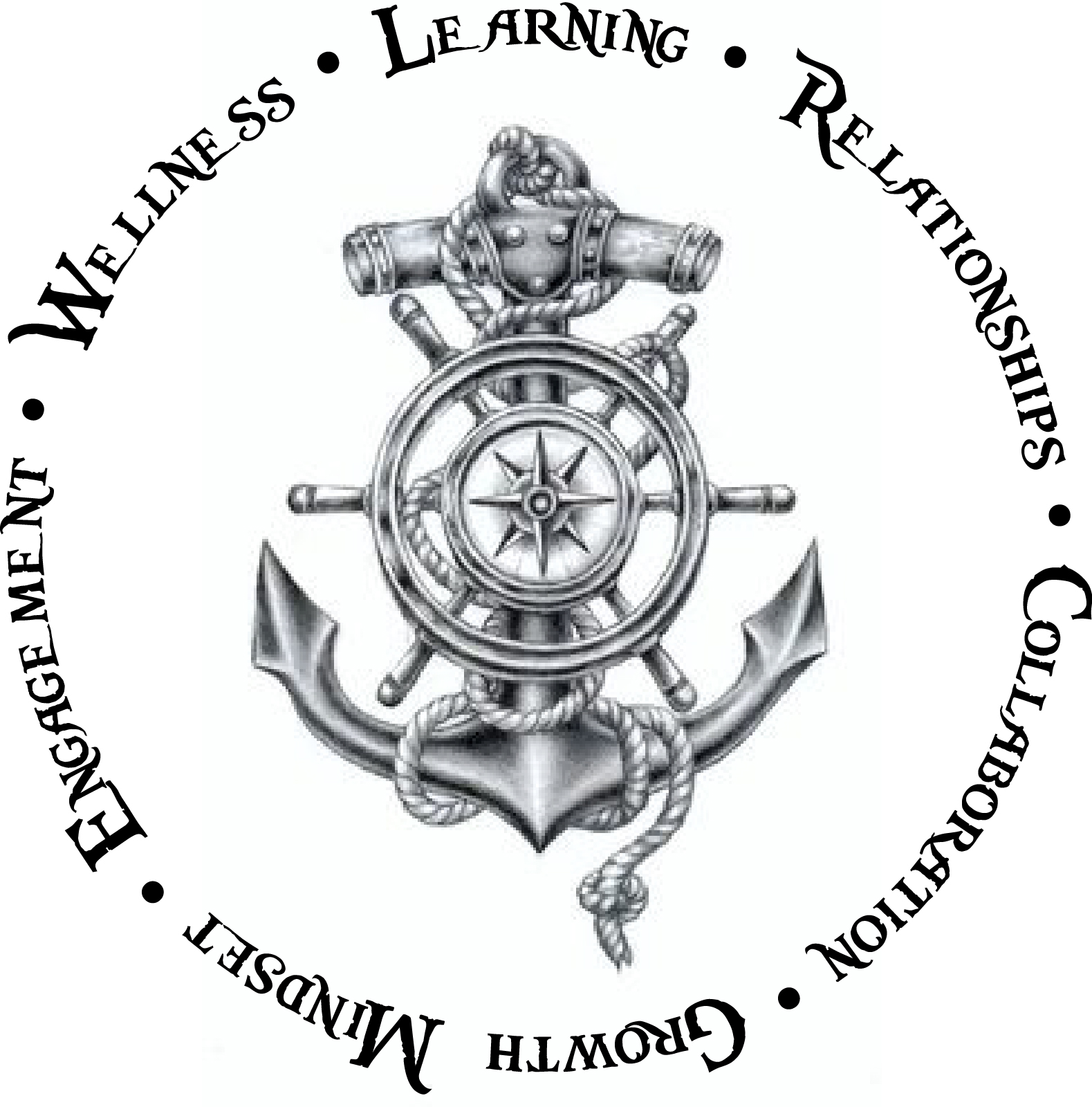 Crews Lake MiddleParent Involvement Plan2023-2024 School Year Reviewed/Approved with Parents on 4-5-23Crews Lake Middle believes positive parental involvement is essential in guiding the social, emotional, and academic growth of students. Our mission as educators and staff at Crews Lake is to educate, inspire and empower our diverse learners to shape their futures, to accomplish their dreams and to contribute positively to our local and global economies.We believe that:All people have value.Valuing and respecting differences strengthens the individual and the community.People thrive when they feel engaged, connected, supported and affirmed.Everyone can learn.Hope inspires and empowers.Lifelong learning is essential for personal growth.Change is an opportunity for growth.A sense of purposefulness is an important part of wellbeing.Parent Involvement Policy DevelopmentCrews Lake Middle has a School Advisory Council (SAC) that is comprised of parents, teachers, community members, and other staff members that will have an opportunity to offer suggestions and have input in the development of our school policy.  We will develop a written Parental Involvement Plan, with parental input, that will be distributed to parents of participating students.  Parents are encouraged to offer suggestions to SAC and the administration about the parent involvement plan.Title I Meeting for Parents/GuardiansCrews Lake Middle will have an annual meeting for parents/guardians of participating students in the beginning of the school year.  All parents are invited and encouraged to attend.  At the meeting, parents will be given Title I guidelines and be informed of the school’s participation in the Title I Program.  Parents will be given copies of the Parental Involvement Plan and be informed of their right to be involved.  Parents will be invited and encouraged to attend monthly SAC meetings to offer suggestions and participate in decisions related to the education of their students.  All parents will be provided access to information on school performance data and assistance interpreting their child’s individual results.  They will be provided a description and explanation of the curriculum and standards used at the school, the forms of assessment used to measure student progress, and the proficient levels students are expected to meet.Parent Involvement OpportunitiesCrews Lake Middle will foster parent involvement by providing materials and trainings to help parents work with their students to improve their academic achievement and activities that will teach parents how to help their students at home.  The parent workshops and training sessions will be ongoing at the school, held at flexible times for parent convenience and all parents will be encouraged to attend.  Other parent involvement opportunities include:Annual meeting at a time convenient for parents of participating childrenParent Workshops/Curriculum Night- Make and Take Science Fair Kick OffRecognition CeremoniesSchool Advisory CouncilParent/Teacher ConferencesFamily Fun and Relationship Building Events Including Local Elementary SchoolsParents contribute to their child’s education by providing a supportive home environment. Parents are invited to eat lunch with their student. Parents are encouraged to complete school surveys, which help determine school needs and offerings. All parents are encouraged to apply with Pasco County Schools at www.pasco.k12.fl.us to become approved volunteers. Opportunities include but aren’t limited to mentoring, assisting with classroom teachers, assisting in the media center, office assistant, and lunchroom assistant. A school/parent compact that outlines how parents and the school staff will share the responsibility for improved student achievement will be developed jointly with parents. School and Parent CommunicationParents/guardians will be informed of school activities through various types of communication throughout the school year to establish and maintain open lines of communication.  Crews Lake Middle staff will maintain a record of parent contacts throughout the school year.  Some of the types of communication to be used are:Annual Open HouseSchools MessengerParent/Teacher Conference NightsParent Workshops and Curriculum NightsRecognition EventsFlyersSchool MarqueeSchool WebsiteSchool FacebookRemind Text messagingPhone Calls and EmailmyStudent online gradesSmore UpdatesCLMS will provide parents with routine student progress updates by supplying the parent with:Mid-Quarter Progress ReportsQuarterly Report CardsParent/Teacher ConferencesPersonal, Telephone or Written CommunicationCLMS provides assistance to parents in understanding such topics as:Florida’s academic content standardsState and local academic assessments including alternative assessmentsTitle 1 requirementsHow to monitor their children’s progressHow to work with educators to improve the achievement of their childrenHow to understand academic, attendance, and behavioral indicators leading to successful   graduation This written Parent Involvement Plan shall be distributed to all parents of students at Crews Lake Middle in an understandable format and in a language parents can understand.  It has been placed on the school website making it available to the local community.  This plan has been periodically updated to meet the changing needs of parents and the school.  If the plan is not satisfactory to parents, comments may be submitted in writing.  The staff will actively work to resolve the concerns and respond appropriately.In carrying out the parental involvement requirements of this plan, the district and school, to the extent practical, shall provide full opportunities for the participation of parents with children with limited English proficiency, parents with children with disabilities, and parents of migratory children, including information and school reports in a format, and to the extent practical, in a language such parents can understand.Crews Lake Middle administration along with the SAC committee, will continually monitor the range and responsibilities of the Parent Involvement Plan.  If the school-wide plan under section 1114(b)(2) is not satisfactory to the parents of participating children, the school will also submit the parents’ comments on the plan that will be available to the local education agency.